Copyright ©Das Copyright des Ausbildungsprogramms/Syllabus in deutscher und französischer Sprache liegt beim Segelflugverband der Schweiz SFVS inkl. seiner dazugehörenden Dokumente wie Declaration, Sicherheitsrichtlinien, Flugzeugverzeichnis und Flight-Instructor Liste. Sämtliche Inhalte unterliegen u.a. auch aus Gründen der Konsistenz dem Urheberrecht des AeCS/SFVS und seiner eingeschriebenen Mitgliedern als Flugschule des SFVS. Das Kopieren und die Verwendung der Daten und Inhalten in jeglicher Form durch Dritte, insbesondere für Nichtmitglieder des SFVS und Dritte ist ausdrücklich verboten. Ebenso ist es ausdrücklich nicht gestattet, diese Dokumente einzeln oder als Ganzes oder Einträge daraus in Teilen für den Einsatz in anderen Publikationen, Portalen, Datenbanken oder Webseiten elektronisch oder grafisch zu kopieren oder zu verändern und zu verwerten. Die Bearbeitung in der Originaldatei ist nur der Flugschule gestattet, welche das Dokument vom AeCS/SFVS erhalten hat und dazu ausdrücklich und als Mitglied des SFVS oder lizenzierter Benützer berechtigt ist.Allf. Ausnahmen bedürfen der ausdrücklichen schriftlichen Zustimmung des Aero-Club der Schweiz und des Segelflugverbands der Schweiz. Durch die Nutzung dieses und seiner parallelen Dokumente anerkennt der auf der Titelseite aufgeführte Nutzer diese Copyrightbestimmungen vollumfänglich.(Stand Mai 2020)LoR 	Liste der RevisionenLoR	REV0 / 04.10.2020LoC	Liste der KapitelLoC	REV0 / 04.10.2020LoR	REV0 / 04.10.2020LoC	REV0 / 04.10.2020CoL	REV0 / 04.10.2020ToC	REV0 / 04.10.2020LoA	REV0 / 04.10.2020Part 1	REV0 / 04.10.20201.1	REV0 / 04.10.20201.2	REV0 / 04.10.20201.3	REV0 / 04.10.2020Part 2	REV0 / 04.10.20202.1	REV0 / 04.10.20202.2	REV0 / 04.10.20202.3	REV0 / 04.10.20202.4	REV0 / 04.10.20202.5	REV0 / 04.10.20202.6	REV0 / 04.10.20202.7	REV0 / 04.10.20202.8	REV0 / 04.10.2020Part 3	REV0 / 04.10.20203.1	REV0 / 04.10.2020Part 4	REV0 / 04.10.20204.1	REV0 / 04.10.20204.2	REV0 / 04.10.20204.3	REV0 / 04.10.2020CoL	Compliance ListCoL	REV0 / 04.10.2020ToC	InhaltsverzeichnisToC	REV0 / 04.10.20201	Flugschüler	11.1	Archivierung	11.2	Nachweis der theoretischen Ausbildung	11.3	Nachweis der praktischen Ausbildung	12	Einführung	32.1	Ausbildungsprogramm	32.2	Ziel des Lehrgangs	32.2.1	Kursabschluss	32.3	Voraussetzungen	32.4	Zusammenfassung der minimalen Trainingsstunden	32.4.1	Fernunterricht	32.4.2	Anrechnung von praktischer und theoretischer Erfahrung	42.4.3	Erneuerung	42.5	Methodik für die Theorieausbildung	42.6	Methodik für die Flugausbildung	42.7	Lehrmittel	42.8	Zeitliche Einschränkungen	43	Theoretische Ausbildung	53.1	Theoriefächer und Zeitrahmen	54	Praktische Ausbildung	74.1	Flugübungen	71	Grundlegendes Instrumentenflugtraining 1	92	Grundlegendes Instrumentenflugtraining 2	113	Radionavigation	134.1	Einführung in den Nachtflug	154.2	Platzrunden bei Nacht	175	Notverfahren bei Nacht	196	Solo Platzrunden	217	Überlandflug bei Nacht	234.2	Zusammenfassung der Flugzeiten	254.3	Berechtigung für Solo-Navigationsflüge	27LoA	Liste der AbkürzungenLoA	REV0 / 04.10.2020Folgenden Abkürzungen werden in diesem Syllabus benützt:FlugschülerPart 1	REV0 / 04.10.2020Archivierung1.1	REV0 / 04.10.2020Persönliche DatenDokumente zu archivierenNachweis der theoretischen Ausbildung1.2	REV0 / 04.10.2020Nachweis der praktischen Ausbildung1.3	REV0 / 04.10.2020EinführungPart 2	REV0 / 04.10.2020Ausbildungsprogramm2.1	REV0 / 04.10.2020Dieses Ausbildungsprogramm für den TMG-Nachtflug wurde durch den Segelflugverband der Schweiz (SFVS) erstellt und entspricht den Anforderungen von EASA Part-SFCLDieses beschreibt die theoretischen und praktischen Ausbildungen, welche instruiert werden müssen. Zusätzlich dient dieses Dokument zur Erfassung des aktuellen Lernstandes des Schülers.Dieses Ausbildungsprogramm kann mit einem FI(S), FI(A) oder CRI(A) durchgeführt werden.Ziel des Lehrgangs2.2	REV0 / 04.10.2020Das Ziel des Nachtfluglehrgangs ist es, dem Schüler ein qualitativ hohes Niveau im Fliegen von TMG unter VFR Bedingungen in der Nacht beizubringen.Der Kurs besteht aus zwei Elementen:Theorieausbildung; undpraktische Flugübungen.KursabschlussDer Ausbildungsabschluss muss von der Flugschule im Flugbuch bestätigt werden (siehe folgendes Beispiel) und das ausgefüllte Formular (BAZL Form. 62.611) dem BAZL für den Lizenzeintrag geschickt werden.«Ausbildung TMG-Nachtflug nach SFCL.210 gemäss Syllabus erfolgreich abgeschlossen. Name DTO. Unterschrift HT/CFI.»Voraussetzungen2.3	REV0 / 04.10.2020Vor Beginn der Ausbildung muss der Schüler:eine SPL mit Rechten auf TMG besitzen.Zusammenfassung der minimalen Trainingsstunden2.4	REV0 / 04.10.2020Antragsteller für den Erwerb einer TMG-Nachtflugberechtigung müssen zuerst einen Ausbildungslehrgang bei einer ATO oder DTO abschließen. Der Lehrgang muss folgendes umfassen:Theorieunterricht für den Flug unter VFR-Bedingungen bei Nacht,mindestens fünf Stunden Flugzeit auf TMG bei Nacht, darunter mindestens drei Stunden mit Fluglehrer, mit folgendem Mindestinhalt:eine Stunde Überland-Navigation mit mindestens einem Überlandflug von mindestens 50 km (27 NM) mit Fluglehrer,fünf Solo Starts undfünf Solo Landungen bis zum vollständigen Stillstand.Für den Abschluss der Ausbildung bei Nacht muss ein SPL-Inhaber zunächst die grundlegende, für den Erwerb einer Privatpilotenlizenz (PPL) notwendige Instrumentenflugschulung nach Part-FCL absolviert haben.FernunterrichtNichtzutreffendAnrechnung von praktischer und theoretischer ErfahrungAntragstellern für eine TMG Nachtflugberechtigung, die schon Inhaber einer Nachtflugberechtigung nach FCL.810 sind, werden die vollständige theoretische sowie die praktische Ausbildung angerechnet.ErneuerungNichtzutreffend.Methodik für die Theorieausbildung2.5	REV0 / 04.10.2020Die Theorie-Ausbildung besteht aus dem Selbststudium, dem Klassenunterricht und aus zusätzlichen theoretischen Erklärungen während der praktischen Ausbildung (Longbriefings).Methodik für die Flugausbildung2.6	REV0 / 04.10.2020Die Flugausbildung besteht aus praktischen Flugübungen. Die Nummerierung der Ausbildungsschritte ist in erster Linie als Schulungsreferenz und als allgemeiner Leitfaden für die Reihenfolge der Ausbildung zu verwenden. Daher müssen die Übungen und Demonstrationen nicht zwingend in der angegebenen Reihenfolge durchgeführt werden. Die zu wählende Reihenfolge und deren Inhalt hängen von den nachstehend beschriebenen Einflussfaktoren ab:dem Fortschritt und den Fähigkeiten des Schülers;den Wetterbedingungen, die den Flug beeinflussen; der verfügbaren Zeit; Überlegungen zur didaktischen Gestaltung des Unterrichts;den lokalen Rahmenbedingungen; undder Anwendbarkeit der Übungen auf den TMG.Am Ende des Nachtfluglehrgangs müssen die Inhalte aller Übungen durchgeführt worden sein.Lehrmittel2.7	REV0 / 04.10.2020Die folgenden Ausbildungs-Unterlagen dienen der theoretischen Ausbildung und umfassen sämtliche benötigten Inhalte des Ausbildungsprogramms:Ausbildungsunterlagen des SFVS (www.segelflug.ch) [SFVS]Basic aviation knowledge BAK (Aéroclub der Schweiz) [AeCS]Swiss VFR Manual (Skyguide), VFR Guide, SegelflugkarteAviation weather quick reference (MeteoSwiss)Aircraft flight manual (AFM)Meteorologie für Piloten, K.H. Hack [Hack]Segelfliegen, Methodik der Grundausbildung nach EASA, M. Hösli [Hösli]Nachtflugmanual, Franz Mösch [Mösch]Zeitliche Einschränkungen2.8	REV0 / 04.10.2020Nichtzutreffend.Theoretische AusbildungPart 3	REV0 / 04.10.2020Theoriefächer und Zeitrahmen3.1	REV0 / 04.10.2020Praktische AusbildungPart 4	REV0 / 04.10.2020Flugübungen4.1	REV0 / 04.10.2020Die Flugübungen sind wie folgt gruppiert:1 – 3		Grundlegende Instrumentenflugschulung4.1 – 5; 7	DUAL Training6		SOLO Training1	Grundlegendes Instrumentenflugtraining 1HinweisDas Training sollte bei simulierten Instrumentenflug Bedingungen (IMC) absolviert werden und kann auch bei Tageslicht durchgeführt werden.Theoretische Ausbildungselemente / LongbriefingsPhysiologische ÜberlegungenGrundlegendes fliegen nach InstrumentenScanning und Interpretation der InstrumenteGebrauch von Flugleitsystem oder Autopilot (falls installiert)Praktische AusbildungselementeDirekte und indirekte Anzeigen (Leistungsinstrumente)Systematisches Scanning während dem InstrumentenflugSelektives Radial-ScanningInstrumente richtig interpretierenGebrauch von Flugleitsystem oder Autopilot (falls installiert)Grundlegende Manöver nur nach Instrumenten geflogenÜbergang vom visuellen- zum InstrumentenflugKurvenflug mit max. 30° Querlage bei simulierten Instrumentenflug Bedingungen (IMC)UnterlagenKorrektes ScanningZieleKorrekte Interpretation des Attitude IndicatorsSystematisches Radial-Scanning während allen FlugphasenPersönliches Ziel:ZieleGute PunktePunkte zu verbessernZiele für den nächsten FlugNotizen2	Grundlegendes Instrumentenflugtraining 2HinweisDas Training sollte bei simulierten Instrumentenflug Bedingungen (IMC) absolviert werden und kann auch bei Tageslicht durchgeführt werden.Theoretische Ausbildungselemente / LongbriefingsDesorientierungScanning und Interpretation der InstrumentePraktische AusbildungselementeSteilkurven bei simulierten Instrumentenflug Bedingungen (IMC)Systematisches Scanning während den SteilkurvenWiederherstellen der Normalfluglage nach einer aussergewöhnlichen Fluglage nur anhand der InstrumenteAusleiten von steigenden- und sinkenden KurvenUnterlagenKorrektes ScanningZieleSteilkurven innerhalb der Toleranzen (+/-100ft)Korrektes Ausleiten von ungewöhnlichen FluglagenPersönliches Ziel:ZieleGute PunktePunkte zu verbessernZiele für den nächsten FlugNotizen3	RadionavigationHinweisDas Training sollte bei simulierten Instrumentenflug Bedingungen (IMC) absolviert werden und kann auch bei Tageslicht durchgeführt werden.Theoretische Ausbildungselemente / LongbriefingsSekundäres Überwachungsradar (Transponder): CodeauswahlDie Bedeutung des «Look out» und LuftraumüberwachungKorrekte Einstellung der NavigationMentale Flexibilität zur Umsetzung von Informationen nützlich für die NavigationGebrauch von Radionavigationshilfen beim Instrumentenflug inkl. Positionsbestimmung und TrackingPraktische AusbildungselementeGebrauch von RadarunterstützungOrientierung im RaumGebrauch von NDB, VOR, DME und GNSSUnterlagenKorrektes ScanningZieleKorrekte Orientierung im RaumKorrektes Anwenden der Radionavigation inkl. richtigem NavigationssettingPersönliches Ziel:ZieleGute PunktePunkte zu verbessernZiele für den nächsten FlugNotizen4.1	Einführung in den NachtflugTheoretische Ausbildungselemente / LongbriefingsSystematik der Luftraumüberwachung bei NachtScanningtechnikGesetzgebung für den NachtflugLichterführung im und ausserhalb des FlugzeugesStart- und Landeverfahren bei NachtPraktische AusbildungselementeVorflugkontrolle mit der TaschenlampeNachtflug um den Flugplatz inkl. VFR EinflugpunkteRollen bei Nacht (Rollweg und Pistenbeleuchtung)LagefliegenIdentifikation von NavigationspunktenSystematik der Luftraumüberwachung bei NachtScanningtechnikStart- und Landeverfahren bei NachtUnterlagenGesetzgebung für den NachtflugLichterführung im und ausserhalb des FlugzeugesScanningZieleAngewöhnung an den NachtflugSicheres Handling des Flugzeuges während der NachtKorrekte Identifikation der Flugplatz EinflugpunktePersönliches Ziel:ZieleGute PunktePunkte zu verbessernZiele für den nächsten FlugNotizen4.2	Platzrunden bei NachtTheoretische Ausbildungselemente / LongbriefingsLuftraumüberwachung bei Nacht in der PlatzrundeBerücksichtigung des ParallaxenfehlersFlugplatzbeleuchtungssystemeAusfall der BordbeleuchtungPraktische AusbildungselementePlatzrunden bei Nacht in verschiedenen KonfigurationenLuftraumüberwachung bei Nacht in der PlatzrundeBerücksichtigung des ParallaxenfehlersAnflüge in verschiedenen KonfigurationenAusfall der BordbeleuchtungUnterlagenGesetzgebung für den NachtflugBuch Nachtflug Franz MöschZieleKorrekte Platzrunden Geografie bei NachtLuftraum wird vor jeder Richtungsänderung konsequent überprüftPersönliches Ziel:ZieleGute PunktePunkte zu verbessernZiele für den nächsten FlugNotizen5	Notverfahren bei NachtTheoretische Ausbildungselemente / LongbriefingsStartabbruchMotorausfallAusfall von InstrumentenStromausfallNotverfahren nach AFMVorsorgliche LandungMotor Wiederanlass VerfahrenPraktische AusbildungselementeStartabbruchSimulierter MotorausfallTeilausfall von InstrumentenStromausfallSystemfehler korrekt analysieren und beheben gemäss ChecklisteInterner und externer LichtausfallAnflug mit reduzierter PistenbeleuchtungSimuliertes unbeabsichtigtes Einfliegen in IMCUnterlagenGesetzgebung für den NachtflugBuch Nachtflug Franz MöschZieleKorrekte Fehlerbehebung (Analyse und Behebung)Korrekte Anwendung der Emergency ChecklistePersönliches Ziel:ZieleGute PunktePunkte zu verbessernZiele für den nächsten FlugNotizen6	Solo PlatzrundenTheoretische Ausbildungselemente / LongbriefingsSelbstständige Administration und BriefingPraktische AusbildungselementeSolo Nachtflüge überwacht vom FluglehrerLandetraining mit Stop und Go’sUnterlagenGesetzgebung für den NachtflugBuch Nachtflug Franz MöschZieleSelbstständige Vorbereitung und Durchführung des FlugesSichere Landungen im vorgesehenen ToleranzbereichPersönliches Ziel:ZieleGute PunktePunkte zu verbessernZiele für den nächsten FlugNotizen7	Überlandflug bei NachtTheoretische Ausbildungselemente / LongbriefingsLuftraumüberwachungAusweichflugplätze (reduzierte Verfügbarkeit)Minimale FlughöhenFlugplanung bei Nacht (Wegpunkte, Radionavigation)Sicherheitslandung im GeländePraktische AusbildungselementeÜberlandflug bei Nacht mit mindesten 50km (27NM)Simulierter Einflug in IMC (nicht in der Platzrunde)Navigation bei Nacht (Wegpunkte, Radionavigation)LuftraumüberwachungOrientierungsverlustATC Flugplan öffnen und schliessenUnterlagenGesetzgebung für den NachtflugBuch Nachtflug Franz MöschZieleKorrektes und komplettes Briefing inkl. Wetter, NOTAM, DABS, etc.Korrekte Anwendung des NavigationsflugplansPersönliches Ziel:ZieleGute PunktePunkte zu verbessernZiele für den nächsten FlugNotizenZusammenfassung der Flugzeiten4.2	REV0 / 04.10.2020Siehe Kapitel 1.3.Berechtigung für Solo-Navigationsflüge4.3	REV0 / 04.10.2020Persönliche Daten FlugschülerFlugauftragDatumAusgabeRevision (REV)Änderungen04.10.202010Erste AusgabeReferenceChapterSFCL.210Chapter 2AbkürzungAbkürzungDefinitionDefinition(A)(A)AeroplaneAeroplaneABBABBAbbreviationsAbbreviationsADADAdministrationAdministrationADFADFAutomatic Direction FindingAutomatic Direction FindingAFMAFMAircraft Flight ManualAircraft Flight ManualAGLAGLAbove Ground LevelAbove Ground LevelATCATCAir Traffic ControlAir Traffic ControlATOATOApproved Training OrganisationApproved Training OrganisationATPLAirline Transport pilot LicenceAirline Transport pilot LicenceBAKBAKBasic Aviation KnowledgeBasic Aviation KnowledgeBFCLBalloon Flight Crew LicensingBalloon Flight Crew LicensingBPLBalloon Pilot LicenceBalloon Pilot LicenceCDICDICourse Deviation IndicatorCourse Deviation IndicatorCFICFIChief Flight InstructorChief Flight InstructorCGCGCentre of GravityCentre of GravityCoLCoLCompliance ListCompliance ListCPCPCover PageCover PageCPLCommercial Pilot LicenceCommercial Pilot LicenceCTRCTRControl zoneControl zoneDABSDABSDaily Airspace Bulletin SwitzerlandDaily Airspace Bulletin SwitzerlandDFDFDirection FinderDirection FinderDMEDMEDistance Measuring EquipmentDistance Measuring EquipmentDTODTODeclared Training OrganisationDeclared Training OrganisationEASAEASAEuropean Aviation Safety AgencyEuropean Aviation Safety AgencyETAETAEstimated Time of ArrivalEstimated Time of Arrivaletc.etc.etceteraetceteraEUEuropean UnionEuropean UnionFCLFCLFlight Crew LicensingFlight Crew LicensingFOCAFOCAFederal Office of Civil AviationFederal Office of Civil AviationftftfeetfeetGGGravity accelerationGravity accelerationGNSSGNSSGlobal Navigation Satellite SystemGlobal Navigation Satellite SystemHTHTHead of TrainingHead of TrainingIASIASIndicated Air SpeedIndicated Air SpeedICAOICAOInternational Civil Aviation OrganisationInternational Civil Aviation OrganisationIMCIMCInstrument meteorological conditionsInstrument meteorological conditionskmkmkilometrekilometreLAPLLAPLLight Aircraft Pilot LicenceLight Aircraft Pilot LicenceLoALoALog of AbbreviationsLog of AbbreviationsLoCLoCList of Effective ChaptersList of Effective ChaptersLoRLoRLog of RevisionsLog of RevisionsNAVNAVNavigationNavigationNDBNDBNon-Directional BeaconNon-Directional BeaconNMNMNautical MileNautical MileNoNumberNumberNOTAMNOTAMNotice To AirmenNotice To AirmenOBSOBSOmni Bearing SelectorOmni Bearing SelectorOFPOFPOperational Flight PlanOperational Flight PlanORAORAOrganisation Requirements for AircrewOrganisation Requirements for AircrewPAPIPAPIPrecision Approach Path IndicatorPrecision Approach Path IndicatorPICPICPilot In CommandPilot In CommandPOHPOHPilot’s Operating HandbookPilot’s Operating HandbookPPAAPPAAPower / Performance / Analyse / ActionPower / Performance / Analyse / ActionPPLPrivate Pilot LicencePrivate Pilot LicenceQDMQDMMagnetic bearing to a stationMagnetic bearing to a stationR/TRadiotelephonyRadiotelephonyREVREVRevisionRevisionROCROCRate of climbRate of climbRPMRPMRevolution Per MinuteRevolution Per MinuteSFCLSailplane Flight Crew LicensingSailplane Flight Crew LicensingSPLSPLSailplane Pilot LicenceSailplane Pilot LicenceTMTMTraining ManualTraining ManualTMATMATerminal areaTerminal areaTMGTMGTouring Motor GliderTouring Motor GliderToCToCTable of ContentTable of ContentTOCTOCTop Of ClimbTop Of ClimbTODTODTop Of DescendTop Of DescendVACVACVisual Approach ChartVisual Approach ChartVASIVASIVisual Approach Slope IndicatorVisual Approach Slope IndicatorVClimbVClimbClimb speedClimb speedVDFVDFVHF Direction FindingVHF Direction FindingVFRVFRVisual Flight RulesVisual Flight RulesVHFVHFVery High FrequencyVery High FrequencyVMCVMCVisual meteorological conditionsVisual meteorological conditionsVORVORVHF Omnidirectional RangeVHF Omnidirectional RangeVXVXBest angle of climb speedBest angle of climb speedVYVYBest rate of climb speedBest rate of climb speedName:Vorname:Lizenz-Nr.:Unterschrift: «Kapitel 1» dieses Ausbildungsprogramms Flugbuchseite mit TMG-Nachtflug-Eintrag Kopie des TMG Nachtflug Formular (BAZL 62.611)Unterschrift HT / CFI:Datum:Name Theorie-Instruktor:Datum:Unterschrift:Nacht-
Flugzeit DUALNacht-
Flugzeit SOLONacht-
Landungen SOLODatumUnterschrift FI(S) / FI(A)1Grundlegendes Instrumentenflugtraining 12Grundlegendes Instrumentenflugtraining 23Radionavigation4.1Einführung in den Nachtflug4.2Platzrunden bei Nacht5Notverfahren bei Nacht6Solo Platzrunden7Überlandflug bei NachtTotals:(3:00)(5)Totals:(5:00)(5:00)TMG NachtflugNacht VMC MinimaRegeln für die Luftraumüberwachung bei Nacht und verfügbare technische HilfsmittelVorschriften über Beleuchtung von Flugplatz-Gelände, Pisten, Landeplätzen und HindernissenBefeuerung des TMG und KollisionsvermeidungPhysiologische Aspekte des Nachtsehens und der OrientierungGefahren bei Orientierungsverlust bei Nacht und Techniken zur Wiederherstellung der OrientierungGefahren der Wetterverschlechterung in der Nacht und Verfahren für einen Ausweg hierausInstrumentensysteme (Funktionen und Fehler)Instrumentenbeleuchtung und Notfall-CockpitbeleuchtungssystemeKartenvorbereitung zur Verwendung unter CockpitbeleuchtungGrundsätze der praktischen NavigationGrundsätze der FunknavigationPlanung und Nutzung der SicherheitshöheGefahr durch Vereisung, Verfahren zur Vermeidung und für einen Ausweg aus der GefahrBriefingNachtflugzeit DUALNachtflugzeit SOLOAnzahl FlügeDebriefingAusrüstung0:30--10:15TMG Erreicht Teilweise erreicht Nicht erreichtBriefingNachtflugzeit DUALNachtflugzeit SOLOAnzahl FlügeDebriefingAusrüstung0:30--10:15TMG Erreicht Teilweise erreicht Nicht erreichtBriefingNachtflugzeit DUALNachtflugzeit SOLOAnzahl FlügeDebriefingAusrüstung0:30--10:15TMG Erreicht Teilweise erreicht Nicht erreichtBriefingNachtflugzeit DUALNachtflugzeit SOLOAnzahl FlügeDebriefingAusrüstung0:150:45-10:05TMG Erreicht Teilweise erreicht Nicht erreichtBriefingNachtflugzeit DUALNachtflugzeit SOLOAnzahl FlügeDebriefingAusrüstung0:300:45-600:15TMG Erreicht Teilweise erreicht Nicht erreichtBriefingNachtflugzeit DUALNachtflugzeit SOLOAnzahl FlügeDebriefingAusrüstung0:301:00-1-40:15TMG Erreicht Teilweise erreicht Nicht erreichtBriefingNachtflugzeit DUALNachtflugzeit SOLOAnzahl FlügeDebriefingAusrüstung0:30-0:4510:15TMG Erreicht Teilweise erreicht Nicht erreichtBriefingNachtflugzeit DUALNachtflugzeit SOLOAnzahl FlügeDebriefingAusrüstung0:301:30-10:15TMG Erreicht Teilweise erreicht Nicht erreichtName:Vorname:Geburtsdatum:Unterschrift:Startort:Immatrikulation:Flugauftrag:Datum des Fluges:Unterschrift Fluglehrer:Datum: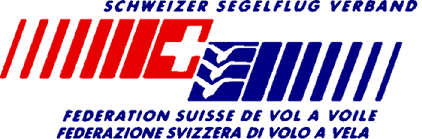 